附件1：心理素质测试操作手册第一步：点击（或者复制）网站上的测试链接，按照如下要求进行填写，同时确认手机短信中的密码（考评中心会在考试当天早上8：30以短信的形式发送给您）。如果测试过程中不小心退出或者中断测试，请点击链接重新登陆，即可在上次中断处继续往下完成。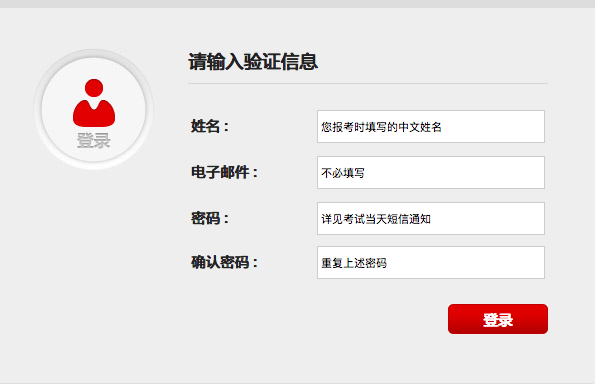 第二步：请先核对您的姓名、勾选同意条款。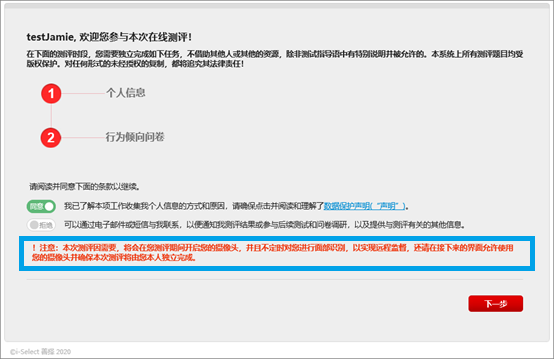 请注意，一定要打开摄像头，且全程保持开启状态。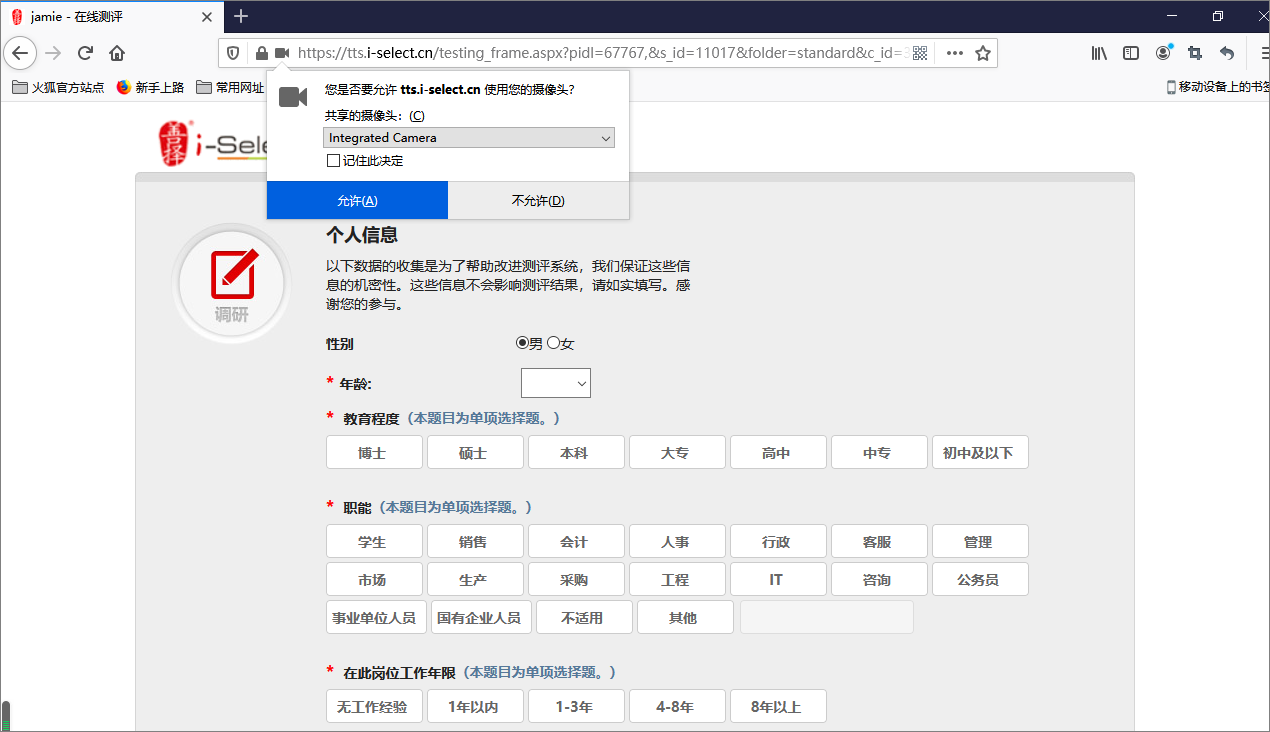 第三步：请如实填写您的个人信息。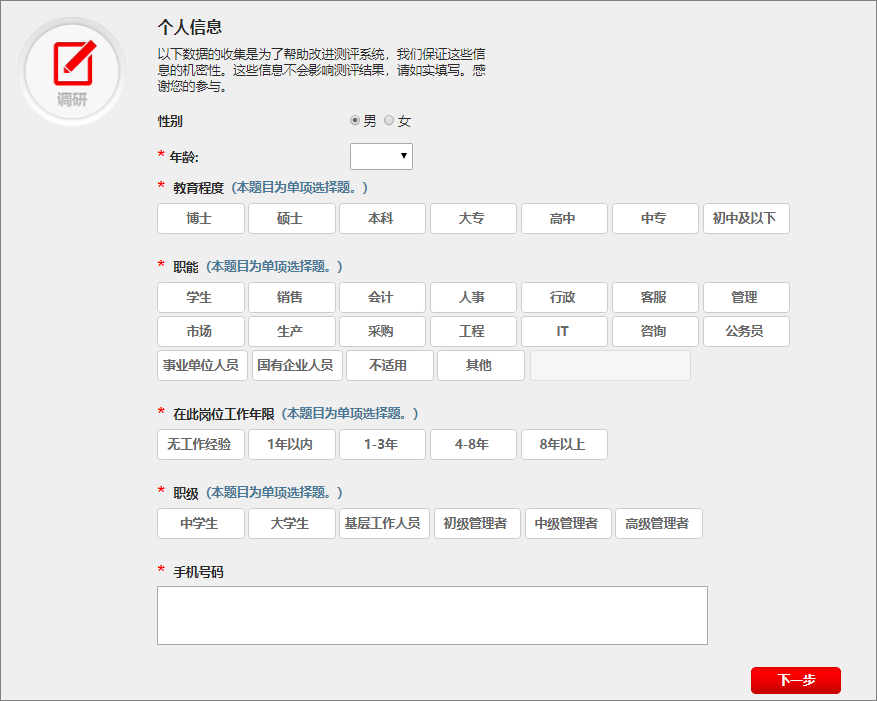 第四步：进入测评面板，点击“下一页”开始正式测试。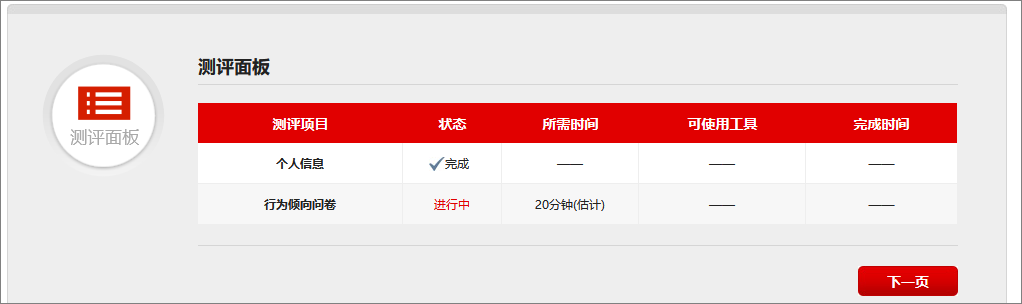 第五步：请依照指导语进入答题页面，开始答题。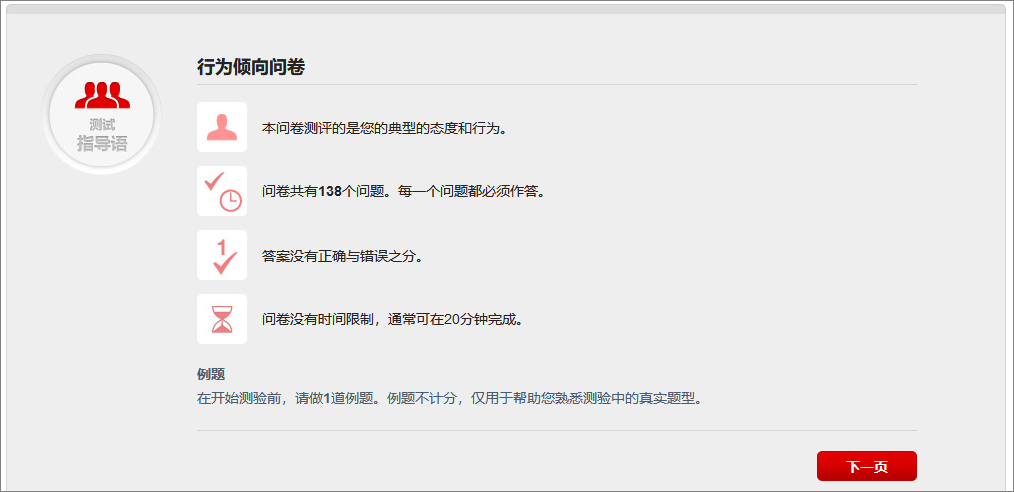 第六步：完成所有题目后，可以看到下图，看到此界面，才是完成所有题目！直接“关闭窗口”即可。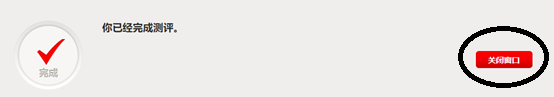 ===结束===